Copyright Sovereign Services. All Rights Reserved. 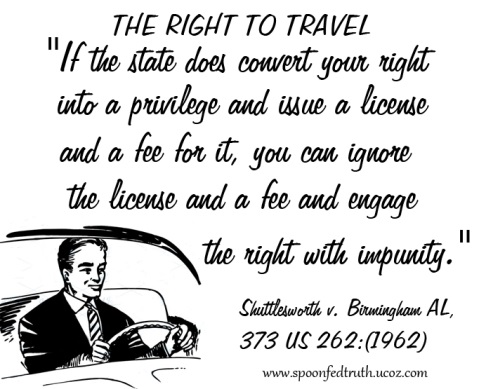 AFFIDAVIT OF TRUTHBe it known to all who call themselves "government," their "courts," agents, and other parties, that I, _____________________________________________, 
am a natural, freeborn sovereign individual, without subjects. I am neither subject to any entity anywhere, nor is any entity subject to me. I neither dominate anyone, nor am I dominated. I am not a "person" as defined in "statutes" when such definition includes "artificial entities." I refuse to be treated as a "federally" or "state" created entity which is only capable of exercising certain rights, privileges, or immunities as specifically "granted" by "federal" or "state" "governments." I may voluntarily choose to comply with the "laws" which others attempt to impose upon me, but no such "laws," nor their "enforcers," have any authority over me. I am not in any "jurisdiction," for I am not of subject status. Unless I have wilfully harmed or violated someone or someone's property without their consent, I have not committed any crime, and am therefore not subject to any penalty. Thus, be it known to all, that I reserve my natural right not to be compelled to perform under any "contract" that I did not enter into knowingly, voluntarily, and intentionally. Furthermore, I do not accept the "liability" associated with the compelled and pretended "benefit" of any hidden or unrevealed "contract" or "commercial agreement." As such, the hidden or unrevealed "contracts" that supposedly create "obligations" to perform, for persons of subject status, are inapplicable to me, and are null and void. If I have participated in any of the supposed "benefits" associated with these hidden "contracts," I have done so under duress, for lack of any other practical alternative. I may have received such "benefits" but I have not accepted them in a manner that binds me to anything. Any such participation does not constitute "acceptance," because of the absence of full disclosure of any valid offer, and voluntary consent without misrepresentation or coercion. Without a valid voluntary offer and acceptance, knowingly entered into by both parties, there is no "meeting of the minds," and therefore no valid contract. Any supposed "contract" is therefore void, from the beginning. From my age of consent to the date affixed below I have never signed a contract knowingly, willingly, intelligently, voluntarily, and intentionally whereby I have waived any of my natural inherent rights, and, as such, take notice that I revoke, cancel, and make void from the beginning my signature on any and all "contracts," "agreements," "forms," or any "instrument" which may be construed in any way to give any agency or department of any "government" any "authority," "venue," or "jurisdiction" over me. Typical examples of such compelled and pretended "benefits" are: "Birth Certificate": The fact that a "birth certificate" was issued to me by a local hospital or "government" agency when I was born, is irrelevant to my sovereignty. No status, high or low, can be assigned to another person through a piece of paper, without the recipient's full knowledge and consent. Therefore, such a piece of paper provides date and place information only. It indicates nothing about "jurisdiction," nothing about property ownership, nothing about rights, and nothing about subject status. The only documents that can have any significance, as it concerns my status in society, are those which I have signed as an adult, with full knowledge and consent, free from misrepresentation or coercion of any kind. The use of national currency to discharge my debts: I have used these only because there is no other widely recognized currency. The use of a bank account: If there is any hidden "contract" behind an account, my signature therewith gives no validity to it. The signature is only for verification of identity. I can not be obligated to fulfill any hidden or unrevealed "contract" whatsoever, due to the absence of full disclosure and voluntary consent. Likewise, my use of the bank account is due to the absence of an alternative. To not use any bank at all is very difficult and impractical. The use of a "driver's license": There is no real need for me to have such a "license" for travelling in a car. However, if I am stopped for any reason and found to be without a "license," it is likely I would be unduly harassed and penalized. Therefore, under duress, I carry a "license" only to avoid extreme inconvenience. "State plates" on my car: Similarly, if I have "registered" my car with the "state" and carry the "state plates" on it, I have done so only because to have any other "plates" or no "plates" at all, causes me to run the risk of "police officer" harassment and extreme inconvenience. The use of a "passport": There is no real need for me to have a "passport" (or other associated "permits," "visas," etc.) to travel. I have the right to travel without hindrance, wherever, however, and whenever I wish, so long as I do not encroach upon the private property of others. Though without a "passport," my right to travel is unduly hindered. Therefore, under duress, I only use a "passport" to prevent extreme inconvenience and to ensure that I can travel from one "country" to another at all. Past "filing" of "tax returns": Because such "tax returns" were "filed" under threat, duress, and coercion, and no two-way contract was ever signed with full disclosure, there is nothing in any past "filing" of "tax returns" or payments that created any valid contract. Therefore, no obligation on my part was ever created. Past "enrolment" and "voting": Similarly, since no obligation to perform in any manner was ever revealed in print, as part of the "requirements" for the supposed "privilege" to "enrol" and "vote," any such "enrolment" or "voting" does not oblige me to do anything, nor grant any "jurisdiction" over me to anyone. "Citizenship": Any document I may have ever signed, in which I answered "yes" to the question, "Are you a [insert name of "country" here] citizen?" - cannot be used to compromise my status as a sovereign, nor obligate me to perform in any manner. This is because without full written disclosure of the definition and consequences of such supposed "citizenship," provided in a document bearing my signature given freely without misrepresentation or coercion, there can be no binding contract. I am not a "[insert name of "country" here] citizen." I am not a "resident of," an "inhabitant of," a "franchise of," a "subject of," a "ward of," the "property of," the "chattel of," or "subject to the jurisdiction of" any "monarch" or any corporate "commonwealth," "federal," "state," "territory," "county," "council," "city," "municipal body politic," or other "government" allegedly "created" under the "authority" of a "constitution" or other "enactment." I am not subject to any "legislation," department, or agency created by such "authorities," nor to the "jurisdiction" of any employees, officers, or agents deriving their "authority" therefrom. Nor do any of the "statutes" or "regulations" of such "authorities" apply to me or have any "jurisdiction" over me. Further, I am not a subject of any "courts" or bound by "precedents" of any "courts," deriving their "jurisdiction" from said "authorities." Take notice that I hereby cancel and make void from the beginning any such "instrument" or any presumed "election" made by any "government" or any agency or department thereof, that I am or ever have voluntarily elected to be treated as a subject of any "monarch" or a "[insert name of "country" here] citizen," or a "resident" of any "commonwealth," "state," "territory," "possession," "instrumentality," "enclave," "division," "district," or "province," subject to their "jurisdiction(s)." "Constitution": The document supposedly setting forth the foundations of a "country" and "its" "government," has no inherent authority or obligation. A "constitution" has no authority or obligation at all, unless as a contract between two or more individuals, and then it is limited only to those individuals who have specifically entered into it. At most, such a document could be a contract between the existing people at the time of its creation, but no-one has the right, authority, or power to bind their posterity. I have not knowingly, voluntarily and intentionally entered into any such "constitution" contract to oblige myself thereby, therefore such a document is inapplicable to me, and anyone claiming to derive their "authority" from such a document has no "jurisdiction" over me. Use of semantics: There are some immature people with mental imbalances, such as the craving to dominate other people, who masquerade as "government," and call the noises and scribbles that emanate from their mouths and pens "the law" which "must be obeyed." Just because they alter definitions of words in their "law" books to their supposed advantage, doesn't mean I accept those definitions. The fact that they define the words "person," "address," "mail," "resident," "motor vehicle," "driving," "passenger," "employee," "income," and many others, in ways different from the common usage, so as to be associated with a subject or slave status, means nothing in real life. Because the "courts" have become entangled in the game of semantics, be it known to all "courts" and all parties, that if I have ever signed any document or spoken any words on record, using words defined by twists in any "law" books different from the common usage, there can be no effect whatsoever on my sovereign status in society thereby, nor can there be created any "obligation" to perform in any manner, by the mere use of such words. Where the definition in the common dictionary differs from the definition in the "law" dictionary, it is the definition in the common dictionary that prevails, because it is more trustworthy. Such compelled and supposed "benefits" include, but are not limited to, the aforementioned typical examples. My use of such alleged "benefits" is under duress only, and is with full reservation of all my natural inherent rights. I have waived none of my intrinsic rights and freedoms by my use thereof. Furthermore, my use of such compelled "benefits" may be temporary, until alternatives become available, practical, and widely recognized. REVOCATION OF POWER OF ATTORNEYI hereby revoke, rescind, cancel, and make void from the beginning, all powers of attorney, in fact or otherwise, implied in "law" or otherwise, signed either by me or anyone else, as it pertains to any "tax file/identification number" and/or "social security number" assigned to me, as it pertains to my "birth certificate," and as it pertains to any and all other numbers, "licenses," "certificates," and other "instruments" issued by any and all "government" and quasi-"governmental" departments or agencies, due to the use of various elements of fraud by said agencies to attempt to deprive me of my sovereignty and/or property. I hereby waive, cancel, repudiate, and refuse to knowingly accept any alleged "benefit" or "gratuity" associated with any of the aforementioned numbers, "licenses," "certificates," and other "instruments." My use of any such numbers, "licenses," "certificates," or other "instruments" has been for information purposes only, and does not grant any "jurisdiction" to anyone. I do hereby revoke and rescind all powers of attorney, in fact or otherwise, signed by me or otherwise, implied in "law" or otherwise, with or without my consent or knowledge, as it pertains to any and all property, real or personal, corporeal or incorporeal, obtained in the past, present, or future. I am the sole and absolute owner and possess allodial title to any and all such property. Take notice that I also revoke, cancel, and make void from the beginning all powers of attorney, in fact, in presumption, or otherwise, signed either by me or anyone else, claiming to act on my behalf, with or without my consent, as such power of attorney pertains to me or any property owned by me, by, but not limited to, any and all quasi/colorable, public, "governmental" departments, agencies or corporations on the grounds of constructive fraud, concealment, and nondisclosure of pertinent facts. I affirm that all of the foregoing is true and correct. I affirm that I am competent to make this Affidavit. I hereby affix my own signature to all of the affirmations in this entire document with explicit reservation of all my inalienable rights and my specific right not to be bound by any "contract" or "obligation" which I have not entered into knowingly, voluntarily, intentionally, and without misrepresentation, duress, or coercion. The use of notary below is for identification only, and such use does not grant any "jurisdiction" to anyone. FURTHER AFFIANT SAITH NOT. Subscribed and sworn, without prejudice, and with all rights reserved, (Printed Name:)________________________________. 
Principal, by Special Appearance, in Propria Persona, proceeding Sui Juris. Signed:_________________________________ Date:_______________________ 
  
  
  On this ________day of______________, ______, before me, the undersigned, a Notary Public in and for ________________________, personally appeared the above-signed, known to me to be the one whose name is signed on this instrument, and has acknowledged to me that s/he has executed the same. Signed:_______________________________________ Printed Name:__________________________________ Date:_________________________________________ Address:_______________________________________ 